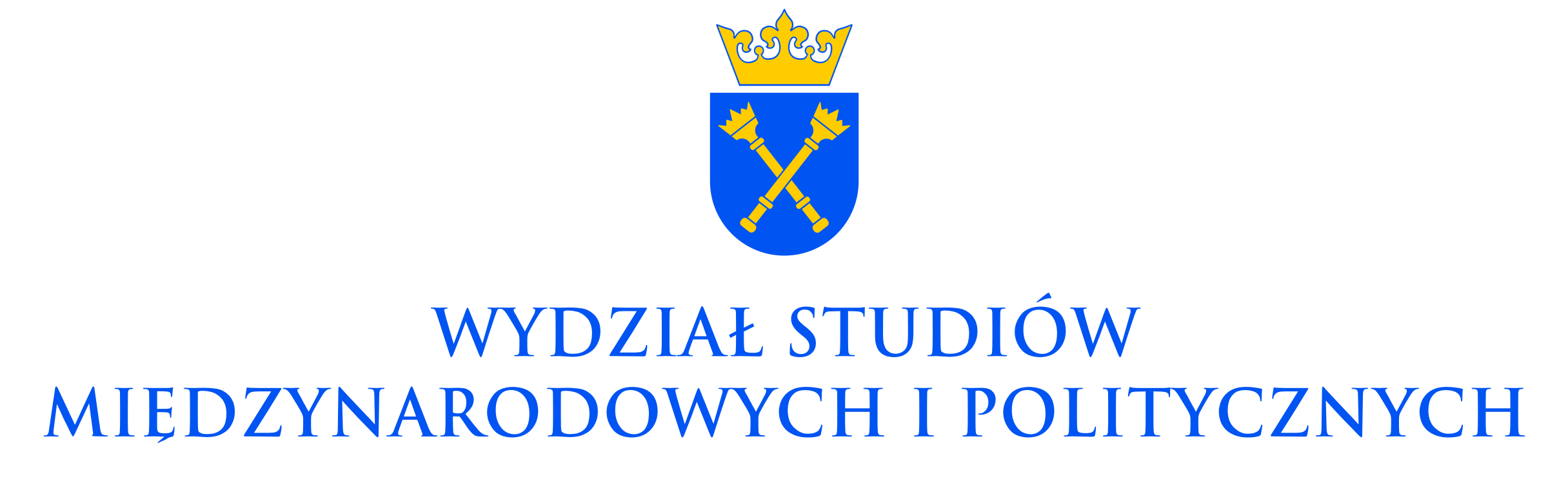 Formularz zgłoszeniowydo Konkursu z zakresu stosunków międzynarodowych i badań kulturoznawczych Informacje dotyczące uczniaWypełniony formularz zgłoszeniowy należy wysłać w nieprzekraczalnym terminie do 30 czerwca 2014 r. na adres e-mailowy piotr.bajor@uj.edu.pl Termin nadsyłania prac: 10 września 2014 r.Wyrażam zgodę na przetwarzanie dla celów konkursu moich danych zgodnie z ustawą z dnia 29 sierpnia 1997 (Dz.U. 1997, Nr 133, poz.883 z późn. zm.) o ochronie danych osobowych.…………………….		…………………….			………………..Podpis nauczyciela		Podpis ucznia				Pieczątka szkołyTemat pracyImię i nazwiskoSzkołaAdres szkołyKlasaAdres e-mail szkoły / uczniaNr telefonu szkołyNauczyciel